COLMENAR VIEJOTabla de datos de la distribución por edad y sexo de la población. (Fuente: Instituto Nacional de Estadística. Estadística del Padrón Continuo a 1 de enero de 2019).                       Si tu pirámide tiene una forma similar a esta, en ese caso, está bien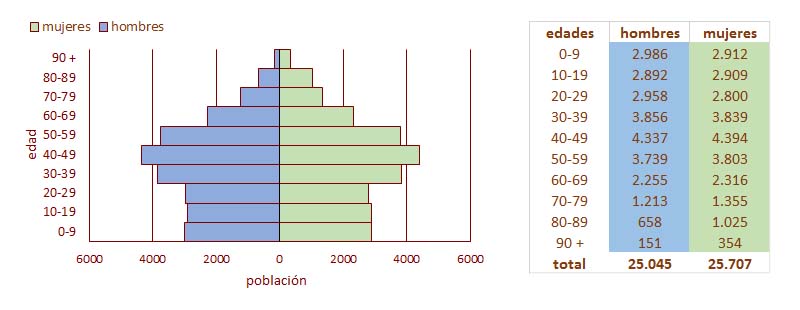 